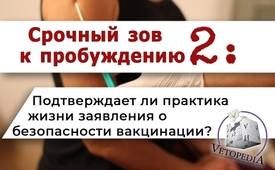 Срочный зов к пробуждению 2: Подтверждает ли практика жизни заявления о безопасности вакцинации?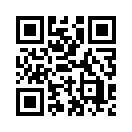 Фармацевтическое лобби и средства массовой информации на основе научных исследований утверждают, что вакцинация является безвредной. Однако многочисленные сообщения о пострадавших от вакцинации детях, о которых стало известно, вызывают большие сомнения.
Данная передача показывает практический путь через интернет-платформу Vetopedia.org приблизиться к ответу на этот открытый вопрос...Наша передача: «Срочный зов к пробуждению: закон об обязательной вакцинации - это нападки на личную свободу и физическую неприкосновенность» очень быстро распространилась на социальных платформах.
По отзывам или комментариям было совершенно ясно, что многие люди категорически отвергают этот закон о принудительной вакцинации, который предусматривает штраф до 2,500 евро.
Шокирующие фотографии случаев негативных последствий вакцинации из документального фильма "Vaxxed" доктора Эндрю Уэйкфилда произвели сильное впечатление на наших зрителей. Поэтому в этой второй части «зова к пробуждению» мы ещё раз хотим обратить Ваше внимание на эти катастрофические случаи негативных последствий вакцинации и сравниваем два совершенно противоположных взгляда, приведенных в фильме: утверждение ФАРМИНДУСТРИИ и ВЕДУЩИХ СМИ, и неоспоримые факты из ДОКУМЕНТАЦИИ VAXXED:  

ТОЧКА ЗРЕНИЯ №1:
ФАРМИНДУСТРИЯ и ВЕДУЩИЕ СМИ: 
Научные исследования якобы доказывают, что нет связи между аутизмом и вакцинацией от кори, свинки, краснухи!

ТОЧКА ЗРЕНИЯ №2:
ДОКУМЕНТЫ VAXXED: 
Тысячи достоверных свидетельств подтверждают связь между аутизмом и вакцинацией КПК на основании практического опыта! На один-единственный звонок родительской пары, чей ребёнок на всю жизнь заболел аутизмом из-за прививки КПК, откликнулись 250 000 родителей. Они пережили точно такое же страшное развитие болезни со своим ребёнком.
* КПК - Корь, Паротит, Краснуха
Ошиблись ли все 250 000 родителей, которые сразу заметили какие-то изменения в своём ребёнке?
Это совершенно абсурдно! Так что так называемые научные исследования, на которые опираются СМИ и фармацевтическое лобби, не могут быть правдой! Практический опыт несчетного числа родителей показывает, что исследования, которые считаются научными, являются ошибочными, или даже манипулированными!
Именно это подтверждает разоблачитель и главный свидетель Уильям У. Томпсон. Будучи ведущим руководителем, он смог доказать на основании оригинальных документов, что государственное учреждение здравоохранения Центр по контролю и профилактике заболеваний США в течение многих лет фальсифицировало данные так называемых научных исследований, чтобы скрыть связь между вакцинацией MMR и аутизмом.
В качестве инсайдера он признает: "Центру профилактики нельзя больше доверять в вопросе безопасности прививочного материала".

Таким образом, исследования доктора Эндрю Уэйкфилда в области VAXXED расшатывают основы всей фармацевтической и вакцинной промышленности:

ОСНОВАНИЕ №1:
Доверие граждан официальным государственным органам здравоохранения: тысячи свидетелей, а также разоблачитель и главный свидетель Томпсон раскрывают преступные дела Министерства здравоохранения США!

ОСНОВАНИЕ №2: 
Доверие граждан так называемым научным исследованиям: вера в науку оказалась научным заблуждением с катастрофическими последствиями для тысяч детей!

ВЫВОД: 
Органам здравоохранения, а также научным исследованиям можно доверять только в том случае, если утверждения или исследования основываются на жизненной практике!

Этот вывод сейчас также вызывает серьёзные вопросы в связи с планируемым "Законом об обязательной вакцинации":

ВОПРОС первый:
Учитывая огромное влияние фармацевтических лоббистских объединений, о чём свидетельствует Хорст Зеехофер, можно ли доверять заявлениям немецких властей в области здравоохранения? [Оригинал заявления Зеехофера Kla.tv/14811] 

ВОПРОС второй:
Может ли фактический ущерб, нанесённый вакциной в Германии, опровергнуть так называемые научные исследования, которые объявляют вакцинацию безвредной?
Фильм д-ра Уэйкфилда показывает, что этот второй вопрос, в частности, может быть, вне всякого сомнения, прояснён пострадавшими родителями, которые представили свидетельские показания. Тысячи и тысячи подобных свидетельств никогда не могут быть опровергнуты.
Поэтому Kla.tv на данном этапе ссылается на возможность испытать это на прочность и в немецкоязычных странах: 

Ветопедия содержит обзор случаев негативных последствий, вызванных вакцинацией. Это позволяет проверить, действительно ли это происходит так редко на практике, как это признается официальными органами. Также это позволяет сделать выводы о том, действительно ли вакцинацию можно назвать безвредной. 

Вы также можете использовать платформу контрдоводов VETOPEDIA.ORG [https://www.vetopedia.org/impfschaden], чтобы сообщить об известных случаях негативных последствий после вакцинации, сообщить об этой возможности жертвам вакцинации, чтобы случаи нанесённого вакцинацией ущерба больше не скрывались, а предавались гласности! 
Тогда будет понятно, нужно ли, исходя из опыта, полученного на практике, и в нашей стране поставить под сомнение масштабные исследования, финансируемые фармацевтикой. И если это так, то безвредность вакцинации, а значит и планируемый "Закон об обязательной вакцинации", должны быть рассмотрены в совершенно новом свете.

Мы будем держать вас в курсе событий!

В заключение, 
и этот зов к пробуждению является призывом к дальнейшему распространению. Пожалуйста, обратите внимание на ссылку! При активном распространении зрителями этой передачи с зовом о пробуждении, благодаря Ветопедии станет возможным раскрывать среди населения негативные последствия вакцинации! Поэтому мы благодарим за всякое распространение среди вашего окружения!от kwИсточники:Документальный фильм VAXXED ( www.kla.tv/14793)Может быть вас тоже интересует:#Farma - Фарма - www.kla.tv/FarmaKla.TV – Другие новости ... свободные – независимые – без цензуры ...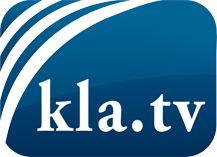 О чем СМИ не должны молчать ...Мало слышанное от народа, для народа...регулярные новости на www.kla.tv/ruОставайтесь с нами!Бесплатную рассылку новостей по электронной почте
Вы можете получить по ссылке www.kla.tv/abo-ruИнструкция по безопасности:Несогласные голоса, к сожалению, все снова подвергаются цензуре и подавлению. До тех пор, пока мы не будем сообщать в соответствии с интересами и идеологией системной прессы, мы всегда должны ожидать, что будут искать предлоги, чтобы заблокировать или навредить Kla.TV.Поэтому объединитесь сегодня в сеть независимо от интернета!
Нажмите здесь: www.kla.tv/vernetzung&lang=ruЛицензия:    Creative Commons License с указанием названия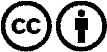 Распространение и переработка желательно с указанием названия! При этом материал не может быть представлен вне контекста. Учреждения, финансируемые за счет государственных средств, не могут пользоваться ими без консультации. Нарушения могут преследоваться по закону.